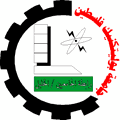 Palestine Polytechnic UniversityDeanship of Graduate Studies and Scientific ResearchAdmission Application for the Master Program in Mechatronics Engineering Admission RequirementFor Formal Admission, you must provide the following documents:1.  A copy of Higher Education of the transcript of your BA studies and the BA  certificate2.  A copy of the transcript of Tawjihi grades3.  A copy of an ID card or passport.4.  Two personal photos.5. Two recommendationsSend the completed application form and a non-refundable (50 JD)application fee to the Finance Office at PPUPersonalphotoPersonal Data ( please print)□Mr.	□Miss.	□Mrs.Full Name as in the passport:English:  	  Arabic:  	Date of Birth:  	Place of Birth: 	Nationality: 	Current Address: 	Contact Information:Mobile Number: 	  Work Telephone: 	  E-mail address: 	Emergency Contact: 	English Language:Speaking: Poor □			Good □	  Excellent □ Writing:   Poor □	Good □	Excellent □ Reading: Poor □		Good □		Excellent □English Language Certificate if any: 	Educational BackgroundPlease forward with your application the official transcripts of your undergraduate studies. List, with the most recent first, all universities, and schools you have attended.Referees (Recommendation Forms)You are required to enclose two recommendation letters. Please write down the name and contact details of your referees:1.	Name:Tel: 	Position:Fax: 	Institute:E-mail: 	Address:Period of time known: 	2.	Name:Tel: 	Position:Fax: 	Institute:E-mail: 	Address:Period of time known: 	Current Employment Status and Previous ExperienceAre you currently an employee?  Yes □	No □. If yes, please fill the following tableEssayPlease write an essay explaining why you are interested in pursuing a Master's degree in Mechatronics Engineering. Your essay will serve as your writing sample for evaluation by the graduate committee.I  certify that all the information in this application is correct and complete to the  best  of my knowledge. I understand that any failure to answer any question on this form truthfully, fully, and accurately may make me ineligible for admission to the master program in Mechatronics Engineering.Signature of Applicant:  	Date: 	For Official Use OnlyRecommendation of the Academic Committee:  Accepted	  Waiting List	  Not AcceptedDeficiency Courses1. --------------------------------------------------------------------------2. --------------------------------------------------------------------------3. -------------------------------------------------------------------------- Signature/Chair of the Committee:	Date:InstituteAddressWorking Hours(from-to)Main tasks